FORMULÁRIO PARA RECREDENCIAMENTO DE DOCENTES NO PPGQB 2022Atenção: Este formulário deverá ser entregue devidamente preenchido até 04/12/2022 para posterior análise pelo Colegiado do PPGQB. A não entrega do formulário significará que não há interesse do atual docente (todas as categorias) em continuar como docente no PPGQB. Este formulário foi concebido para obter o perfil atual dos docentes do PPGQB que pretendem continuar a atuar como Docentes/Orientadores no Programa.Buscamos simplificar ao máximo as informações solicitadas para avaliarmos a solicitação de recredenciamento segundo a RN-7 do PPGQB.Sugiro, para mais detalhes, observar a RN-7 do PPGQB que se encontra no endereço:http://www.ufal.edu.br/unidadeacademica/iqb/pt-br/pos-graduacao/pos-graduacao-em-quimica-e-biotecnologia/resolucoes-normativas-1 Após a avaliação os docentes recredenciados farão parte do PPGQB a partir de 01/01/2023.Atenciosamente,Coordenação do PPGQB/IQB/Ufal(24) Tabela 1. Indique com um X as áreas de concentração e Linhas de Pesquisa em que atua no PPGQB(25) Seu interesse pelo recredenciamento no Programa é para atuar como?:(  ) Docente Permanente;(  ) Docente Colaborador;(  ) Docente visitante.Caso opte por ser credenciado como Docente Permanente, você declara que tem infraestrutura disponível para desenvolver projetos de dissertação e/ou tese?(   ) Sim    (   ) Não.(26) Caso opte por Docente Colaborador ou Visitante, justifique seu interesse.Cabe lembrar que um Docente Permanente/Orientador do Programa deve seguir as seguintes recomendações:- Apresentar regularidade na produção científica;- Manter produção científica nos últimos três anos, preferencialmente com discentes do PPGQB; - Comprometer-se a ofertar regularmente disciplinas de interesse do PPGQB;   Comprovar condições de sustentabilidade das linhas de pesquisa nas quais está inserido.(28) Indicar sua produção de ARTIGOS CIENTIFICOS entre 2019 e 2022.aa1) Todas essas informações são importantes para que possamos pontuar a produção e verificar a produção do docente com discente.2) Os dados preenchidos em azul na tabela são apenas para título de exemplificação, eles devem ser deletados durante o preenchimento.3) Todos os dados devem estar no CV Lattes do docente.b Na ausência de periódicos não classificados pelo JCR utilizar como referência a classificação do SJR Scimago  (http://www.scimagojr.com/index.php) para o fator de impacto. Também pode indicar o Quartil e área.c O Qualis de cada período deve ser consultado de acordo com: https://sucupira.capes.gov.br/sucupira/public/consultas/coleta/veiculoPublicacaoQualis/listaConsultaGeralPeriodicos.jsf.Referente ao Qualis 2013-2016. Indicar pelo Fator de Impacto e Quartil os apenas para os periódicos não indicados no site da CAPES.d Serão computados Egressos somente aqueles que tiveram sua defesa em até 5 anos da publicação.(29) Indicar sua produção de PATENTES (2019 - 2022) aa 1) Todas essas informações são importantes para que possamos pontuar a produção e verificar a produção do docente com discente.2) Os dados preenchidos em azul na tabela são apenas para título de exemplificação, eles devem ser deletados durante o preenchimento.3) Todos os dados devem estar no CV Lattes do docente.b Art. 6 da RN nº 7: II - As patentes produzidas, sendo considerado Depósito de Patente o equivale a Qualis B1 e Concessão de Patente o equivale a Qualis A1;c Serão computados Egressos somente aqueles que tiveram sua defesa em até 5 anos da publicação.(30) Indicar sua produção de LIVROS e CAPÍTULOS DE LIVROS (2019 - 2022) aa1) Todas essas informações são importantes para que possamos pontuar a produção e verificar a produção do docente com discente.2) Os dois primeiros dados preenchidos na tabela são apenas para título de exemplificação, eles devem ser deletados após preenchimento.3) Todos os dados devem estar no CV Lattes do docente.b Art. 6 da RN nº 7: III - Os livros ou capítulos de livro publicados, sendo considerado Livro de impacto internacional (escrito em inglês) o equivalente a Qualis A1; Livro de impacto nacional (escrito em Português) o equivalente a Qualis B1; Capítulo de Livro de impacto internacional (escrito em inglês) o equivalente a Qualis A2; Capítulo de Livro de impacto nacional (escrito em português) o equivalente a Qualis B2.c Serão computados Egressos somente aqueles que tiveram sua defesa em até 5 anos da publicação.Data:    /     / 2022                         Assinatura:Cópia do Anexo da RN7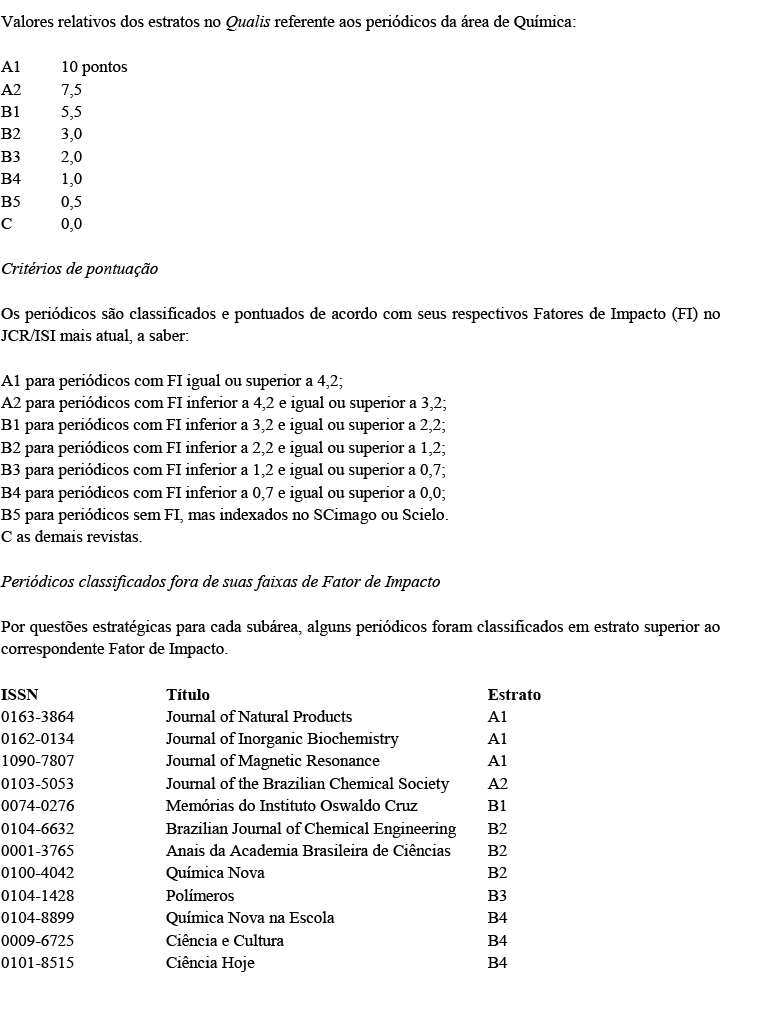 DADOS DO DOCENTE(1) Nome:(2) Ano de obtenção do título do doutor:Obs.: será classificado como Jovem Docente Permanente a partir de 2023, o Docente que obteve seu título de doutor a partir de Janeiro de 2019.(3) Qual sua unidade acadêmica?   (4) Desde que ano está credenciado de forma ininterrupta no PPGQB ?   (5) Ofertou disciplinas no PPGQB entre 2019 e 2022 (por favor, indicar quantas por ano).    2019 - 2020 - 2021 - 2022 - (6) Quais disciplinas que prende ministrar nos próximos 2 anos junto ao PPGQB?(7) Está credenciado em outro Programa de pós-graduação? Qual? Como permanente, colaborador ou visitante?    (8) Qual o principal grupo de pesquisa do Diretório de Grupos de Pesquisa do CNPq em que está inserido? Nomear e indicar se for líder ou participante. Obs.: participação no Diretório de Grupos de Pesquisa do CNPq é condição para o credenciamento no PPGQB.(9) É pesquisador do CNPQ? Que nível?    (10) Coordena projeto de pesquisa com financiamento em vigência (para análise deve estar indicado no CV Lattes)? Quantos e por quais agências de fomento? (condição necessária para o credenciamento como docente permanente)*(11) Participa de projeto de pesquisa com financiamento em vigência (para análise deve estar indicado no CV Lattes)?  Quantos?**Obs.:  Coordenar ou participar de projetos de pesquisa com financiamento são condições importantes para recredenciamento como Docente Permanente.(12) Qual seu índice h obtido no Web of Science (para análise deve estar indicado no CV Lattes) ? (13) Indicar seu ResearchID , ORCID ou link para o Publons.  (14) Quantos mestres estão sob sua orientação junto ao PPGQB (indicar se orientação e coorientação)? (15) Quantos mestres formou entre 2019 e 2022 junto ao PPGQB (por favor, indicar por ano e se é orientação ou coorientação)?(16) Quantos doutores estão sob sua orientação junto ao PPGQB (indicar se orientação e coorientação)?    (17) Quantos doutores formou entre 2019 e 2022 junto ao PPGQB (por favor, indicar por ano e se é orientação ou coorientação)?(18) Quantos alunos de IC está orientando?(19) Quantos alunos de IC orientou entre 2019 e 2022 (por favor, indicar por ano). ?(20) Quantos Trabalhos de Conclusão de Curso (TCC) está orientado?(21) Quantos Trabalhos de Conclusão de Curso (TCC) orientou entre 2019 e 2022 (por favor, indicar por ano)?(22) Realizou atividades de Gestão, Coordenação, representação em comissão entre 2019 e 2022 (por favor, indicar a atividade junto com o período)? (23) Tem elaborado atividades de divulgação científica, organização de eventos científicos etc.? Se sim, por favor, descreva-os sucintamente.LINHAS de PESQUISAÁREAS de CONCENTRAÇÃO (L1) Química biológica e medicinal (A1)Química Analítica (L2) Química de materiais (A2)Química Orgânica (L3)Química verde e energia (A3)Físico-Química (L4)Química analítica e ambiental (A4)Química Inorgânica (L5)Química Tecnológica, Biotecnologia e Empreendedorismo (A5)Desenvolvimento tecnológico e extensão inovadora em áreas estratégicas em química e biotecnologia (L6)Catálise molecular e de superfície (A6)Bioquímica e Biotecnologia (L7)Química de produtos naturais e ecologia química (L8)Eletroquímica e interfaces(27) Quais as metas básicas que você vislumbra para os próximos dois anos (2023 e 2024) se recrendenciado junto PPGQB? Procure abordar em termos de números de orientações, produção científica, divulgação científica etc..Título do ARTIGOPeriódico, ano, volume e páginaDOIFator de impacto do periódico (via JCR)bQualisc/pontosNomes dos coautores discentes/egressosd do PPGQB. Indicar o nível (M ou D) e se você foi orientador ou coorientador.Growth mechanism of gold nanorods: the effect of tip-surface curvature as revealed by molecular dynamics simulations.Langmuir, 2020, 36, 257-26310.1021/acs.langmuir.9b032353.557A2/7,5José Adriano da Silva (egresso, D, orientadorTotal de sua produção QualisTotal de sua produção QualisTotal de sua produção QualisTotal de sua produção QualisTotal de sua produção Qualis com discente/egressoTotal de sua produção Qualis com discente/egressoTotal de sua produção Qualis com discente/egressoTotal de sua produção Qualis com discente/egressoTítulo da PATENTE/ n° do RegistroDepositada ou concedidaData do depósito ou concessãoInstituições parcerias na patenteQualisb/pontosNomes dos coautores discentes/egressosc do PPGQB. Indicar o nível (M ou D) e se você foi orientador ou coorientador.Potencial antiglicante, antioxidante e antiviral das sementes de maracujá: resíduos da agroindústria para a saúde. BR10202001649.Depositada13/08/2020B1/5,5(supondo a profa. Marília preenchendo)Jadriane A. Xavier Santos (egresso, D, orientador) Total de sua produção Total de sua produção Total de sua produção Total de sua produção Total de sua produção com discente/egressoTotal de sua produção com discente/egressoTotal de sua produção com discente/egressoTotal de sua produção com discente/egressoTítulo do LIVRO Título do CAPITULO DE LIVROAno, N° do Capítulo, páginas, Editora etc.Nível: Internacional ou nacionalQualisb/pontosNomes dos coautores discentes/egressosc do PPGQB. Indicar o nível (M ou D) e se você foi orientador ou coorientador.Frontiers in Computational Chemistry.Molecular Modeling Applied to Design of Cystein Protease Inhibitors - A Powerful Tool for the Identification of Hit Compounds Against Neglected Tropical Diseases.In: Zaheer Ul-Haq; Angela K. Wilson. (Org.).1ed.Singapore: Bentham Science Publishers Pte. Ltd., 2020, v. 5, p. 63-98InternationalA2/7,5Igor José dos Santos Nascimento (discente, D, orientador)Total de produção QualisTotal de produção QualisTotal de produção QualisTotal de produção QualisTotal de produção Qualis com discente/egressoTotal de produção Qualis com discente/egressoTotal de produção Qualis com discente/egressoTotal de produção Qualis com discente/egressoPONTUAÇÃO FINALPONTUAÇÃO FINALN° total de (co)orientandos em nível de M e D no PPGQB entre 2019 e 2022.Somatório dos pesos Qualis da produção total (artigos, patentes, livros e capítulos de livros) entre 2019 - 2022. (tabelas 28 + 29 + 30)Somatório dos pesos Qualis da produção com discente do PPGQB sob sua orientação/coorientação (artigos, patentes, livros e capítulos de livros) entre 2019 - 2022. (tabelas 28 + 29 + 30)